МЕТОДИЧЕСКИЕ РЕКОМЕНДАЦИИ по исполнению требований Постановления Правительства Российской Федерации от 6 марта 2015 года № 202«Об утверждении требований к антитеррористической защищенности объектов спорта и формы паспорта безопасности объектов спорта»(разработаны Службой корпоративной защиты ООО «Газпром трансгаз Югорск»)Федеральный закон от 6 марта 2006 г. № 35-ФЗ «О противодействии терроризму»;Федеральный закон от 4 декабря 2007 г. № 329-ФЗ «О физической культуре и спорте в Российской Федерации»;Федеральный закон от 30 декабря 2009 г. № 384-ФЗ «Технический регламент о безопасности зданий и сооружений»;Постановление Правительства РФ от 25 декабря 2013 г. № 1244                    «Об антитеррористической защищенности объектов (территорий)»;Постановление Правительства РФ от 6 марта 2015 г. № 202                             «Об утверждении требований к антитеррористической защищенности объектов спорта и формы паспорта безопасности объектов спорта»;Постановление Правительства РФ от 23 июля 2016 г. № 711 «О внесении изменений в требования к антитеррористической защищенности объектов спорта»;Постановление Правительства РФ от 16 декабря 2013 г. № 1156                      «Об утверждении Правил поведения зрителей при проведении официальных спортивных соревнований»;Приказ Министерства спорта РФ от 21 сентября 2015 г. № 895                         «Об утверждении методических указаний по порядку составления паспорта безопасности объектов спорта»;Приказ Министерства спорта РФ от 30 сентября 2015 г. № 921                                    «Об утверждении методических указаний по порядку проведения обследования и категорирования объектов спорта».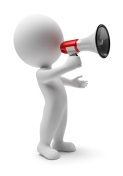 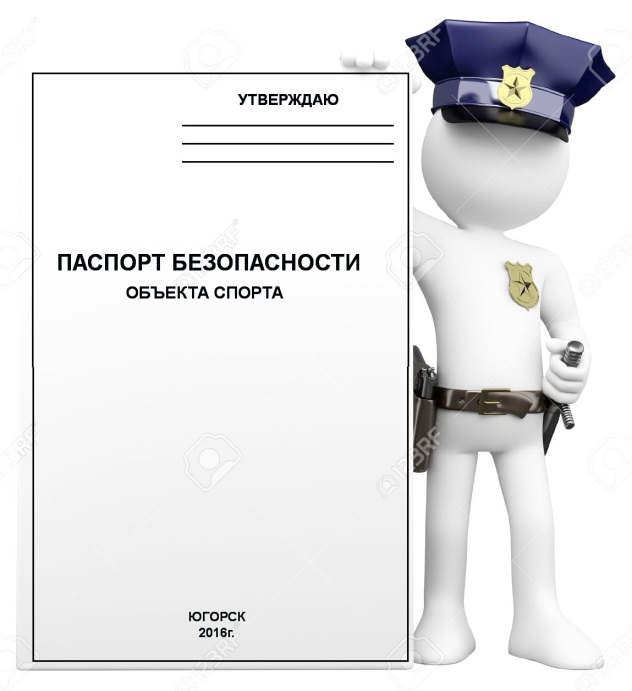 Составление ПАСПОРТА БЕЗОПАСНОСТИ объекта спорта (информационно – справочного документа)Оснащение объектов спорта инженерно – техническими средствами охраны.Постановление Правительства РФ от 06.03.2015 года № 202 устанавливает обязательные для выполнения организационные, инженерно – технические, правовые и иные мероприятия по обеспечению антитеррористической защищенности объектов недвижимого имущества и комплексов недвижимого имущества, специально предназначенных для проведения физкультурных мероприятий и (или) спортивных мероприятий (далее - объекты спорта).* Ответственное лицо –  руководитель юридического лица, являющегося собственником объекта спорта или использующего его на ином законном основании, или физическое лицо, являющееся собственником объекта спорта или использующее его на ином законном основании, если иное не установлено законодательством Российской Федерации.                                          ** Объекты спорта - объекты недвижимого имущества или комплексы недвижимого имущества, специально предназначенные для проведения физкультурных мероприятий и (или) спортивных мероприятий, в том числе спортивные сооружения (формулировка в               ПП - 202 иная).** Спортивные мероприятия – спортивные соревнования, а также тренировочные мероприятия, включающие в себя теоретическую и организационную части, и другие мероприятия по подготовке к спортивным соревнованиям с участием спортсменов.** Физкультурные мероприятия – организованные занятия граждан физической культурой.*** Террористический акт - совершение взрыва, поджога или иных действий, устрашающих население и создающих опасность гибели человека, причинения значительного имущественного ущерба либо наступления иных тяжких последствий, в целях дестабилизации деятельности органов власти или международных организаций либо воздействия на принятие ими решений, а также угроза совершения указанных действий в тех же целях.*** Антитеррористическая защищенность объекта (территории) (АТЗ) - состояние защищенности здания, строения, сооружения, иного объекта, места массового пребывания людей, препятствующее совершению террористического акта.* Пункт 2, ПП РФ от 06. 03. 20015 г. № 202 «Об утверждении требований к АТЗ объектов спорта»**Статья 2, пункт 7, ФЗ РФ от 04.12. 2007 г. N 329-ФЗ «О физической культуре и спорте в Российской Федерации»***Статья 3, ФЗ РФ от 06. 03. 2006 г. N 35-ФЗ «О противодействии терроризму»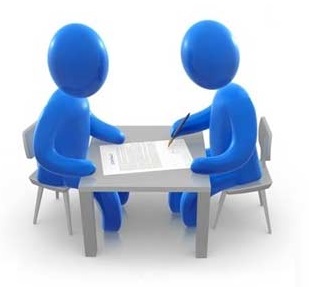 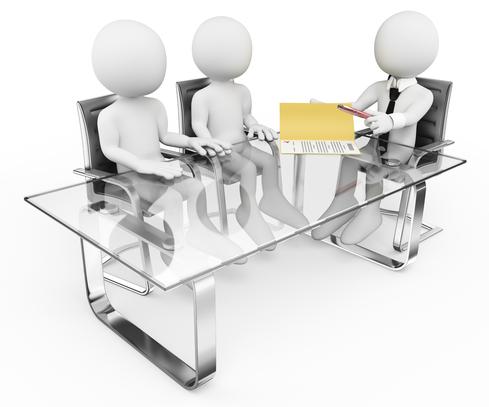 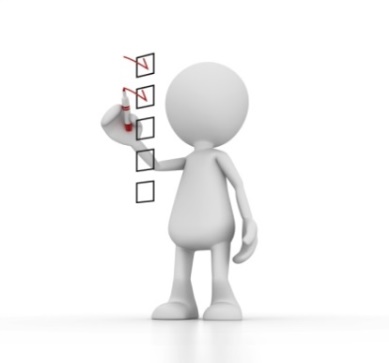 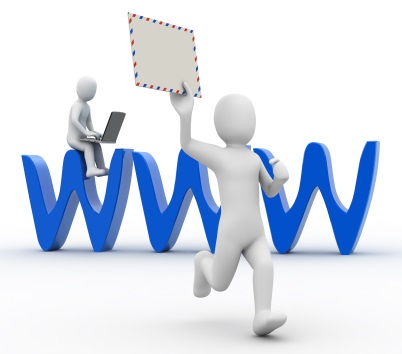 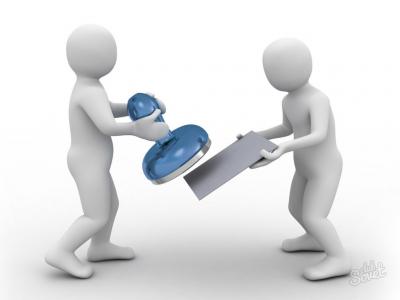 ПримечаниеКомиссия создается: а) при вводе в эксплуатацию нового объекта спорта – в течение 4 месяцев со дня окончания необходимых мероприятий по его вводу в эксплуатацию; б) при актуализации паспорта безопасности объекта спорта – в течение                       4 месяцев со дня принятия решения об актуализации паспорта безопасности объекта спорта.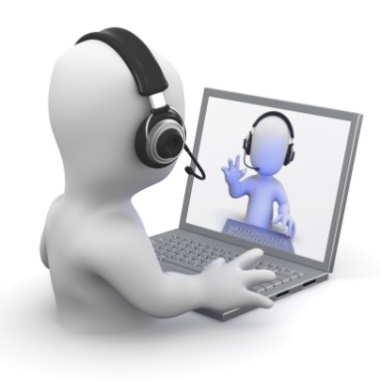 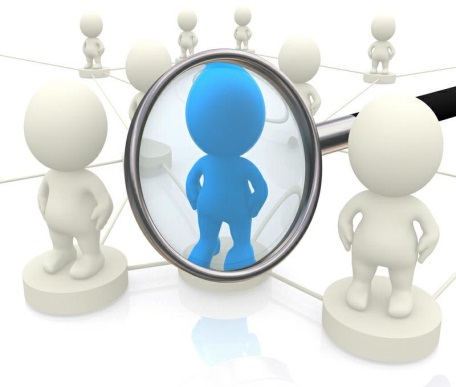 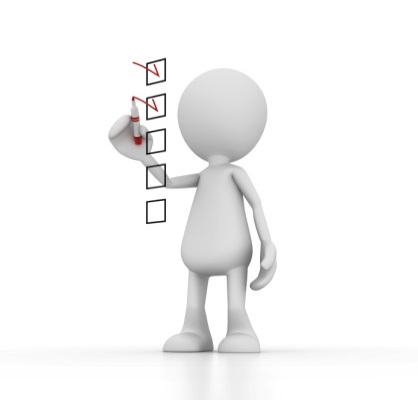 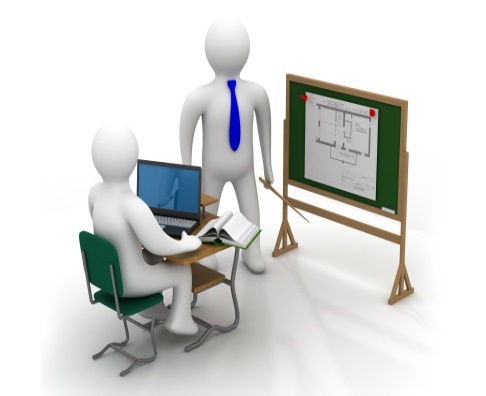 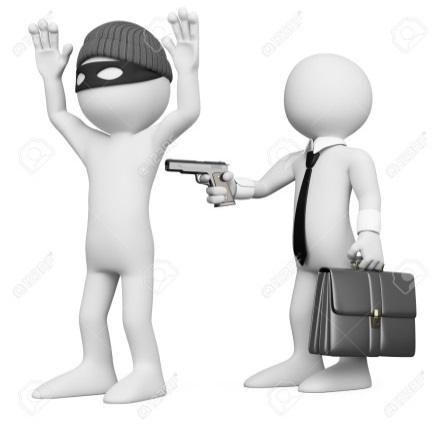 Категорирование объектов спорта осуществляется на основании оценки состояния защищенности объектов спорта, учитывающей степень потенциальной опасности и угрозы совершения террористических актов на объектах спорта, а также масштабов возможных последствий их совершения.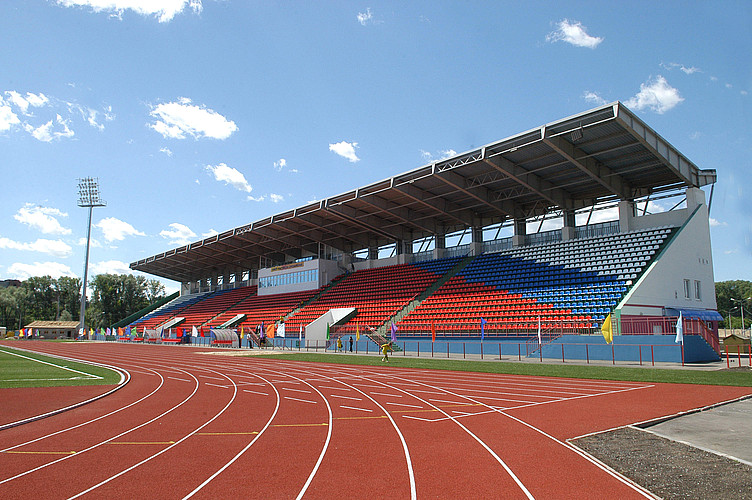 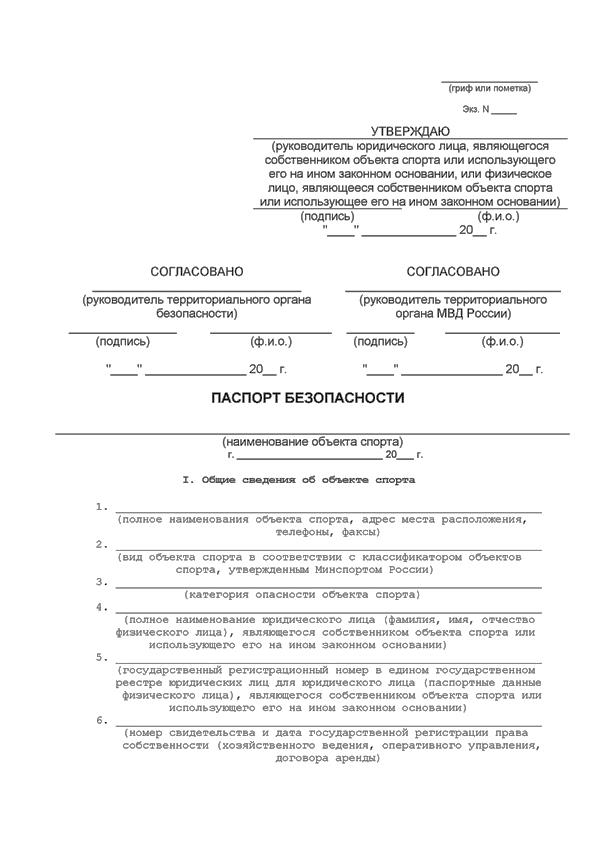 изменение или установление нормативными правовыми актами Российской Федерации дополнительных требований по обеспечению антитеррористической защищенности населения и объектов спорта;изменение застройки территории объекта спорта или завершение работ по реконструкции объекта спорта;изменение профиля (вида экономической деятельности) объекта спорта;изменение схемы охраны объекта спорта, его дополнительное оснащение или перевооружение современными техническими средствами контроля, защиты, видеонаблюдения и т.д.;изменение собственника объекта спорта, его наименования или организационно-правовой формы;изменение персональных данных и состава должностных лиц, включенных в паспорт, и способов связи с ними;изменение других фактических данных, содержащихся в паспорте.Для обеспечения необходимой степени антитеррористической защищенности с учетом присвоенной категории опасности объекты спорта оборудуются инженерно – техническими средствами охраны (ИТСО).Оснащение объектов спорта ИТСО должно быть завершено в течение 3-х лет со дня подписания Акта обследования и категорирования объекта спорта.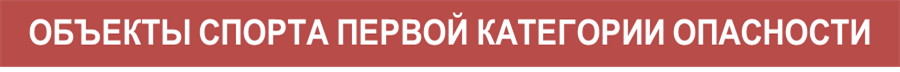 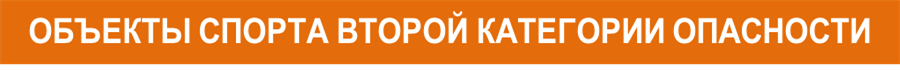 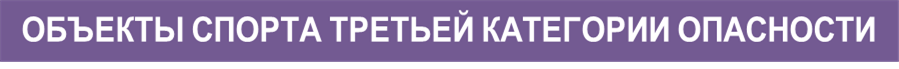 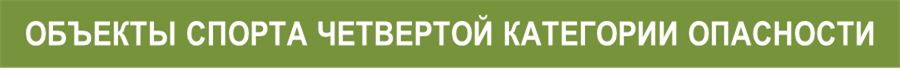 По решению ответственных лиц объекты спорта могут оборудоваться ИТСО более высокого класса защитыКонтроль за выполнением  настоящих требований осуществляется в виде проведения комплексных, контрольных и целевых проверокКонтрольная проверка проводится при необходимости по решению ответственных лиц в целях контроля устранения недостатков, выявленных в ходе комплексной проверки.Целевые проверки проводятся комиссией в целях оперативной проверки выполнения настоящих требований при повышении уровня террористической опасности, вводимого в соответствии с Указом Президента Российской Федерации от 14 июня 2012 г. № 851.Приложение 1ОБРАЗЕЦ ПРИКАЗАО создании межведомственной комиссии для проведения                     обследования и категорирования объекта спорта                                                   «____________________»Во исполнение требований постановления Правительства РФ от 06 марта 2015 г. № 202 «Об утверждении требований к антитеррористической защищенности объектов спорта и формы паспорта безопасности объектов спорта», для проведения обследований и категорирования объектов спорта «________», включенных в Перечень (Приложение)ПРИКАЗЫВАЮ:Создать межведомственную комиссию для проведения обследования и категорирования объектов спорта «_____________» в составе: Члены комиссии (например):2. Комиссии провести обследования и категорирование объектов спорта «______________» с соблюдением требований постановления Правительства от 6 марта 2015 года № 202 «Об утверждении требований к антитеррористической защищенности объектов спорта и формы паспорта безопасности объектов спорта», Приказа Министерства спорта РФ от 30 сентября 2015 г. № 921 «Об утверждении методических указаний по порядку проведения обследования и категорирования объектов спорта».Срок – 30.09.20163. Контроль исполнения приказа возложить на заместителя директора по защите ________________.Приложение: Перечень объектов спорта «__________» на ____л.Генеральный директор                                                              ____________________И.А. Петров 7-77-77Приложение к приказу «___________________»«О создании межведомственных комиссий для проведения обследованияи категорирования объектов спорта «________________»от ______________________  № __________Перечень объектов спорта «_______________________»Приложение 2ОБРАЗЕЦ ЗАПОЛНЕНИЯ АКТА ОБСЛЕДОВАНИЯ И КАТЕГОРИРОВАНИЯ ОБЪЕКТА СПОРТА Акт обследования и категорирования объекта спортаПРИ ПОДГОТОВКЕ МЕТОДИЧЕСКИХ РЕКОМЕНДАЦИЙИСПОЛЬЗОВАЛИСЬ СЛЕДУЮЩИЕ НОРМАТИВНЫЕ ДОКУМЕНТЫРЕЗУЛЬТАТЫ ВЫПОЛНЕНИЯ ПОСТАНОВЛЕНИЯ ПРАВИТЕЛЬСТВА РФ № 202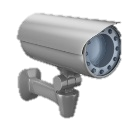 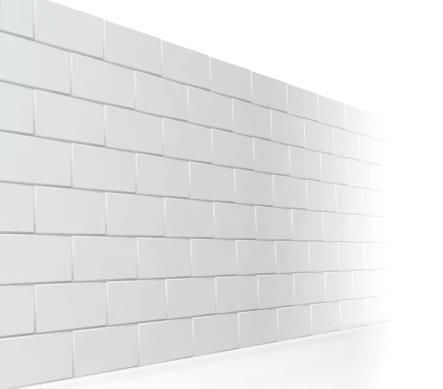 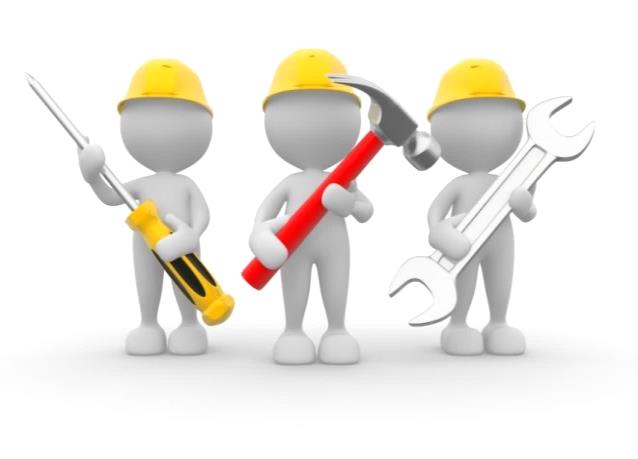 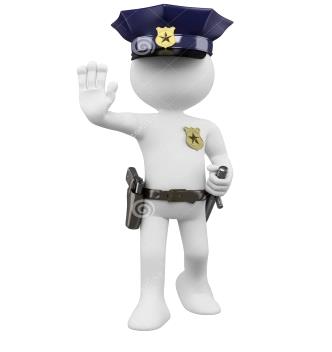 ТЕРМИНЫ И ОПРЕДЕЛЕНИЯПОРЯДОК ВЫПОЛНЕНИЯ ТРЕБОВАНИЙ ПОСТАНОВЛЕНИЯ ПРАВИТЕЛЬСТВА РФ № 202ФОРМИРОВАНИЕ ПЕРЕЧНЯ ОБЪЕКТОВ СПОРТАФОРМИРОВАНИЕ МЕЖВЕДОМСТВЕННОЙ КОМИССИИОБСЛЕДОВАНИЕ И КАТЕГОРИРОВАНИЕ ОБЪЕКТОВ СПОРТАОБСЛЕДОВАНИЕ И КАТЕГОРИРОВАНИЕ ОБЪЕКТОВ СПОРТАКАТЕГОРИРОВАНИЕ ОБЪЕКТОВ СПОРТАКАТЕГОРИРОВАНИЕ ОБЪЕКТОВ СПОРТАПАСПОРТ БЕЗОПАСНОСТИ ОБЪЕКТА СПОРТАКОМПЛЕКС МЕРОПРИЯТИЯЙ ПО ОБЕСПЕЧЕНИЮ ЗАЩИЩЕННОСТИ ОБЪЕКТОВ СПОРТАКОМПЛЕКС МЕРОПРИЯТИЯЙ ПО ОБЕСПЕЧЕНИЮ ЗАЩИЩЕННОСТИ ОБЪЕКТОВ СПОРТАТРЕБОВАНИЯ К ОБОРУДОВАНИЮ ИТСО ОБЪЕКОВ СПОРТА С УЧЕТОМ КАТЕГОРИИ ОПАСНОСТИ ТРЕБОВАНИЯ К ОБОРУДОВАНИЮ ИТСО ОБЪЕКОВ СПОРТА С УЧЕТОМ КАТЕГОРИИ ОПАСНОСТИ ТРЕБОВАНИЯ К ОБОРУДОВАНИЮ ИТСО ОБЪЕКОВ СПОРТА С УЧЕТОМ КАТЕГОРИИ ОПАСНОСТИ ПОРЯДОК ОСУЩЕСТВЛЕНИЯ КОНТРОЛЯ ЗА ВЫПОЛНЕНИЕМ ТРЕБОВАНИЙ К АНТИТЕРРОРИСТИЧЕСКОЙ ЗАЩИЩЕННОСТИ ОБЪЕКТОВ СПОРТАИванов А.И.Начальник _____________________Иванов А.И.Заместитель начальника __________Иванов А.И.Заместитель начальника __________Иванов А.И.Инженер по защите ______________Иванов А.И.Представитель МЧС______________Иванов А.И.Представитель полиции___________Иванов А.И.Представитель ФСБ ______________№ п/пЭксплуатирующая организация (арендатор)Наименование объекта1Культурно - оздоровительный комплекс2Физкультурно-оздоровительный комплексПо предложению          Генерального директора  По предложению          Генерального директора  По предложению          Генерального директора  (юридическое лицо, являющееся собственником объекта спорта или использующее его на ином законном основании, или Ф.И.О. физического лица, являющегося собственником объекта спорта или использующего его на ином законном основании)(юридическое лицо, являющееся собственником объекта спорта или использующее его на ином законном основании, или Ф.И.О. физического лица, являющегося собственником объекта спорта или использующего его на ином законном основании)(юридическое лицо, являющееся собственником объекта спорта или использующее его на ином законном основании, или Ф.И.О. физического лица, являющегося собственником объекта спорта или использующего его на ином законном основании)комиссия в составе: Петров А.В.Начальника культурно – спортивного комплекса «НОРД»Начальника культурно – спортивного комплекса «НОРД»Петров А.В.Главный инженерГлавный инженерПетров А.В.Заместителя начальника службы корпоративной защиты Заместителя начальника службы корпоративной защиты Петров А.В.Начальника службы по ЭЗ и СНачальника службы по ЭЗ и СПетров А.В.Специалиста ОТСпециалиста ОТПетров А.В.Инженера по ОЭиРЗиС Инженера по ОЭиРЗиС Петров А.В.Представитель МЧСПредставитель МЧСПетров А.В.Представитель ФСБПредставитель ФСБПетров А.В.Представитель полицииПредставитель полиции(Ф.И.О. и должности членов комиссии)(Ф.И.О. и должности членов комиссии)действующая на основании Приказа от «__». «______». 2016 № ___ «О создании межведомственной комиссии для проведения обследования и категорирования объектов спорта_____________»                                                               (реквизиты приказа)действующая на основании Приказа от «__». «______». 2016 № ___ «О создании межведомственной комиссии для проведения обследования и категорирования объектов спорта_____________»                                                               (реквизиты приказа)действующая на основании Приказа от «__». «______». 2016 № ___ «О создании межведомственной комиссии для проведения обследования и категорирования объектов спорта_____________»                                                               (реквизиты приказа)провела обследование и категорирование объекта спорта:Бильярдный центр Культурно – спортивного комплекса «НОРД»,                                 628260, ХМАО – Югра, город Югорск, ул. Титова, 4 «А»	           (название, адрес объекта спорта)провела обследование и категорирование объекта спорта:Бильярдный центр Культурно – спортивного комплекса «НОРД»,                                 628260, ХМАО – Югра, город Югорск, ул. Титова, 4 «А»	           (название, адрес объекта спорта)провела обследование и категорирование объекта спорта:Бильярдный центр Культурно – спортивного комплекса «НОРД»,                                 628260, ХМАО – Югра, город Югорск, ул. Титова, 4 «А»	           (название, адрес объекта спорта) При оценке степени угрозы совершения на нем террористических актов и возможных последствий их совершения установлено: При оценке степени угрозы совершения на нем террористических актов и возможных последствий их совершения установлено: При оценке степени угрозы совершения на нем террористических актов и возможных последствий их совершения установлено:а) исходя из единовременной пропускной способности объекта спорта и количества зрительских мест, в результате совершения террористического акта прогнозируемое количество пострадавших составит      65      человек;                                                                                                                               (цифрами)а) исходя из единовременной пропускной способности объекта спорта и количества зрительских мест, в результате совершения террористического акта прогнозируемое количество пострадавших составит      65      человек;                                                                                                                               (цифрами)а) исходя из единовременной пропускной способности объекта спорта и количества зрительских мест, в результате совершения террористического акта прогнозируемое количество пострадавших составит      65      человек;                                                                                                                               (цифрами)б) исходя из балансовой стоимости объекта спорта размер экономического ущерба может составить ____________ рублей;                                                                   (цифрами)б) исходя из балансовой стоимости объекта спорта размер экономического ущерба может составить ____________ рублей;                                                                   (цифрами)б) исходя из балансовой стоимости объекта спорта размер экономического ущерба может составить ____________ рублей;                                                                   (цифрами)в) объект спорта расположен на территории               ХМАО - Югра            (субъект Российской Федерации)в котором в течение последних 12 месяцев зарегистрировано террористических актов    0           (цифрами)в) объект спорта расположен на территории               ХМАО - Югра            (субъект Российской Федерации)в котором в течение последних 12 месяцев зарегистрировано террористических актов    0           (цифрами)в) объект спорта расположен на территории               ХМАО - Югра            (субъект Российской Федерации)в котором в течение последних 12 месяцев зарегистрировано террористических актов    0           (цифрами)На основании пунктов 8 и 9 Требований объекту спорта присваивается категория опасности     III(цифрами)На основании пунктов 8 и 9 Требований объекту спорта присваивается категория опасности     III(цифрами)На основании пунктов 8 и 9 Требований объекту спорта присваивается категория опасности     III(цифрами) При обследовании объекта спорта установлено следующее состояние инженерно-технических средств охраны объекта спорта: При обследовании объекта спорта установлено следующее состояние инженерно-технических средств охраны объекта спорта: При обследовании объекта спорта установлено следующее состояние инженерно-технических средств охраны объекта спорта:система экстренного оповещения сотрудников и посетителей объекта спорта о потенциальной угрозе возникновения или возникновении чрезвычайной ситуации есть /нет, работает/не работает;(ненужное вычеркнуть)система экстренного оповещения сотрудников и посетителей объекта спорта о потенциальной угрозе возникновения или возникновении чрезвычайной ситуации есть /нет, работает/не работает;(ненужное вычеркнуть)система экстренного оповещения сотрудников и посетителей объекта спорта о потенциальной угрозе возникновения или возникновении чрезвычайной ситуации есть /нет, работает/не работает;(ненужное вычеркнуть)охранная телевизионная система   есть/нет, работает/не работает;        (ненужное вычеркнуть)охранная телевизионная система   есть/нет, работает/не работает;        (ненужное вычеркнуть)охранная телевизионная система   есть/нет, работает/не работает;        (ненужное вычеркнуть)стационарный металлообнаружитель  есть/нет, работает/не работает;(ненужное вычеркнуть)стационарный металлообнаружитель  есть/нет, работает/не работает;(ненужное вычеркнуть)стационарный металлообнаружитель  есть/нет, работает/не работает;(ненужное вычеркнуть)ручной металлоискатель  есть/нет, работает/не работает;(ненужное вычеркнуть)ручной металлоискатель  есть/нет, работает/не работает;(ненужное вычеркнуть)ручной металлоискатель  есть/нет, работает/не работает;(ненужное вычеркнуть)контрольно-пропускной пункт (пост)   	есть/нет.(ненужное вычеркнуть)контрольно-пропускной пункт (пост)   	есть/нет.(ненужное вычеркнуть)контрольно-пропускной пункт (пост)   	есть/нет.(ненужное вычеркнуть)Инженерно-технические средства охраны объекта спорта установленной категории опасности соответствуют/не соответствуют пункту 15 Требований.                                    (ненужное вычеркнуть)Инженерно-технические средства охраны объекта спорта установленной категории опасности соответствуют/не соответствуют пункту 15 Требований.                                    (ненужное вычеркнуть)Инженерно-технические средства охраны объекта спорта установленной категории опасности соответствуют/не соответствуют пункту 15 Требований.                                    (ненужное вычеркнуть) Антитеррористическая защищенность объектов спорта обеспечивается путем осуществления мероприятий в соответствии с пунктом 13 Требований в полном /не полном объеме         (ненужное вычеркнуть) Антитеррористическая защищенность объектов спорта обеспечивается путем осуществления мероприятий в соответствии с пунктом 13 Требований в полном /не полном объеме         (ненужное вычеркнуть) Антитеррористическая защищенность объектов спорта обеспечивается путем осуществления мероприятий в соответствии с пунктом 13 Требований в полном /не полном объеме         (ненужное вычеркнуть) Рекомендации по устранению выявленных нарушений и оборудованию объекта спорта инженерно-техническими средствами охраны: - Оснастить объект охранной телевизионной системой в соответствии с установленной категорией опасности (например в рамках муниципальной программы капитального строительства);- Оснастить объект ручным металлоискателем. Рекомендации по устранению выявленных нарушений и оборудованию объекта спорта инженерно-техническими средствами охраны: - Оснастить объект охранной телевизионной системой в соответствии с установленной категорией опасности (например в рамках муниципальной программы капитального строительства);- Оснастить объект ручным металлоискателем. Рекомендации по устранению выявленных нарушений и оборудованию объекта спорта инженерно-техническими средствами охраны: - Оснастить объект охранной телевизионной системой в соответствии с установленной категорией опасности (например в рамках муниципальной программы капитального строительства);- Оснастить объект ручным металлоискателем.Подписи всех членов комиссии:Подписи всех членов комиссии:Подписи всех членов комиссии:______________________________________________________________Петров А.В.______________________________________________________________Петров А.В.______________________________________________________________Петров А.В.______________________________________________________________Петров А.В.______________________________________________________________Петров А.В.______________________________________________________________Петров А.В.______________________________________________________________Петров А.В.______________________________________________________________Петров А.В.______________________________________________________________Петров А.В.______________________________________________________________Петров А.В.______________________________________________________________Петров А.В.